Сумська міська радаVІІ СКЛИКАННЯ XXXIX СЕСІЯРІШЕННЯвід 03 травня 2018 року № 3398-МРм. СумиРозглянувши звернення громадян, розроблені та надані технічні документації із землеустрою щодо встановлення (відновлення) меж земельної ділянки в натурі (на місцевості), відповідно до протоколу засідання постійної комісії з питань архітектури, містобудування, регулювання земельних відносин, природокористування та екології Сумської міської ради від 01.02.2018 № 105       та статей 12, 35, 40, 79-1, 81, 116, 118, 121, Земельного кодексу України, статті 55 Закону України «Про землеустрій», керуючись пунктом 34 частини першої статті 26 Закону України «Про місцеве самоврядування в Україні», Сумська міська радаВИРІШИЛА:Затвердити технічні документації із землеустрою щодо встановлення (відновлення) меж земельної ділянки в натурі (на місцевості) та надати у власність земельні ділянки громадянам:для будівництва і обслуговування житлового будинку, господарських будівель і споруд згідно з додатком 1;для індивідуального садівництва згідно з додатком 2.Сумський міський голова	 						О.М. ЛисенкоВиконавець: Клименко Ю.М.                      Бондаренко Я.О.Додаток 1до рішення Сумської міської ради «Про надання у власність земельних ділянок громадянам                     Зуза П.П., Артюхова Т.В»від 03 травня 2018 року № 3398-МРСПИСОКгромадян, яким надаються у власність земельні ділянки для будівництва і обслуговування житлового будинку, господарських будівель і споруд за рахунок земель житлової та громадської забудови Сумської міської ради	Сумський міський голова	 													          О.М. ЛисенкоВиконавець: Клименко Ю.М.                      Бондаренко Я.О.Додаток 2до рішення Сумської міської ради «Про надання у власність земельних ділянок громадянам                      Зуза П.П., Артюхова Т.В»від 03 травня 2018 року № 3398-МРСПИСОКгромадян, яким надаються у власність земельні ділянки для індивідуального садівництва за рахунок земель сільськогосподарського призначення Сумської міської ради	Сумський міський голова	 													          О.М. ЛисенкоВиконавець: Клименко Ю.М.                      Бондаренко Я.О.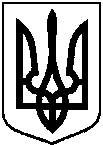 Про надання у власність земельних ділянок громадянам Зуза П.П., Артюхова Т.В.№ з/пПрізвище, ім’я, по батькові реєстраційний номер облікової картки платника податків або серія та номер паспортуАдреса земельної ділянки,кадастровий номерПлоща згідно з    обміром,гаПередається у власність, га№ з/пПрізвище, ім’я, по батькові реєстраційний номер облікової картки платника податків або серія та номер паспортуАдреса земельної ділянки,кадастровий номерПлоща згідно з    обміром,гаПередається у власність, га№ з/пПрізвище, ім’я, по батькові реєстраційний номер облікової картки платника податків або серія та номер паспортуАдреса земельної ділянки,кадастровий номерПлоща згідно з    обміром,гаПередається у власність, га123451.Зуза Павло Петрович,2932013399вул. Добровільна, 5,5910136600:12:045:00780,05030,0503№ з/пПрізвище, ім’я, по батькові реєстраційний номер облікової картки платника податків або серія та номер паспортуАдреса земельної ділянки,кадастровий номерПлоща        згідно з    обміром,гаПередається у власність, га№ з/пПрізвище, ім’я, по батькові реєстраційний номер облікової картки платника податків або серія та номер паспортуАдреса земельної ділянки,кадастровий номерПлоща        згідно з    обміром,гаПередається у власність, га№ з/пПрізвище, ім’я, по батькові реєстраційний номер облікової картки платника податків або серія та номер паспортуАдреса земельної ділянки,кадастровий номерПлоща        згідно з    обміром,гаПередається у власність, га123451.Артюхова Тетяна Вікторівна,2207619085вул. Роменська, 21,5910136600:23:004:00170,018314/84 від 0,0183